Przetarg pisemny nieograniczony ofertowyZakład Wodociągów i Kanalizacji sp. z o.o. ogłasza przetarg ofertowy pisemny nieograniczony na sprzedaż drewna pochodzącego z wycinki (wierzby kruchej i topoli)        w ilości ok. 12m3 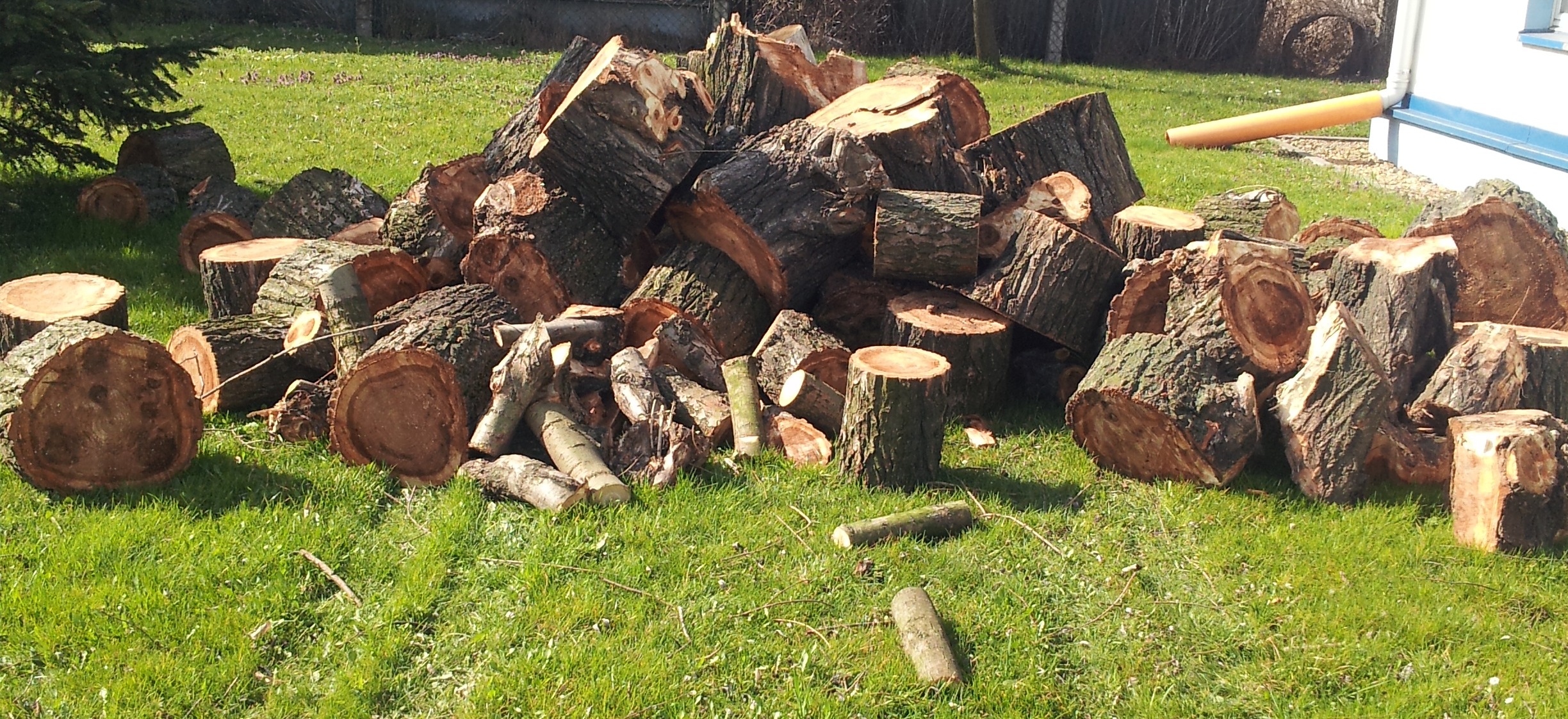 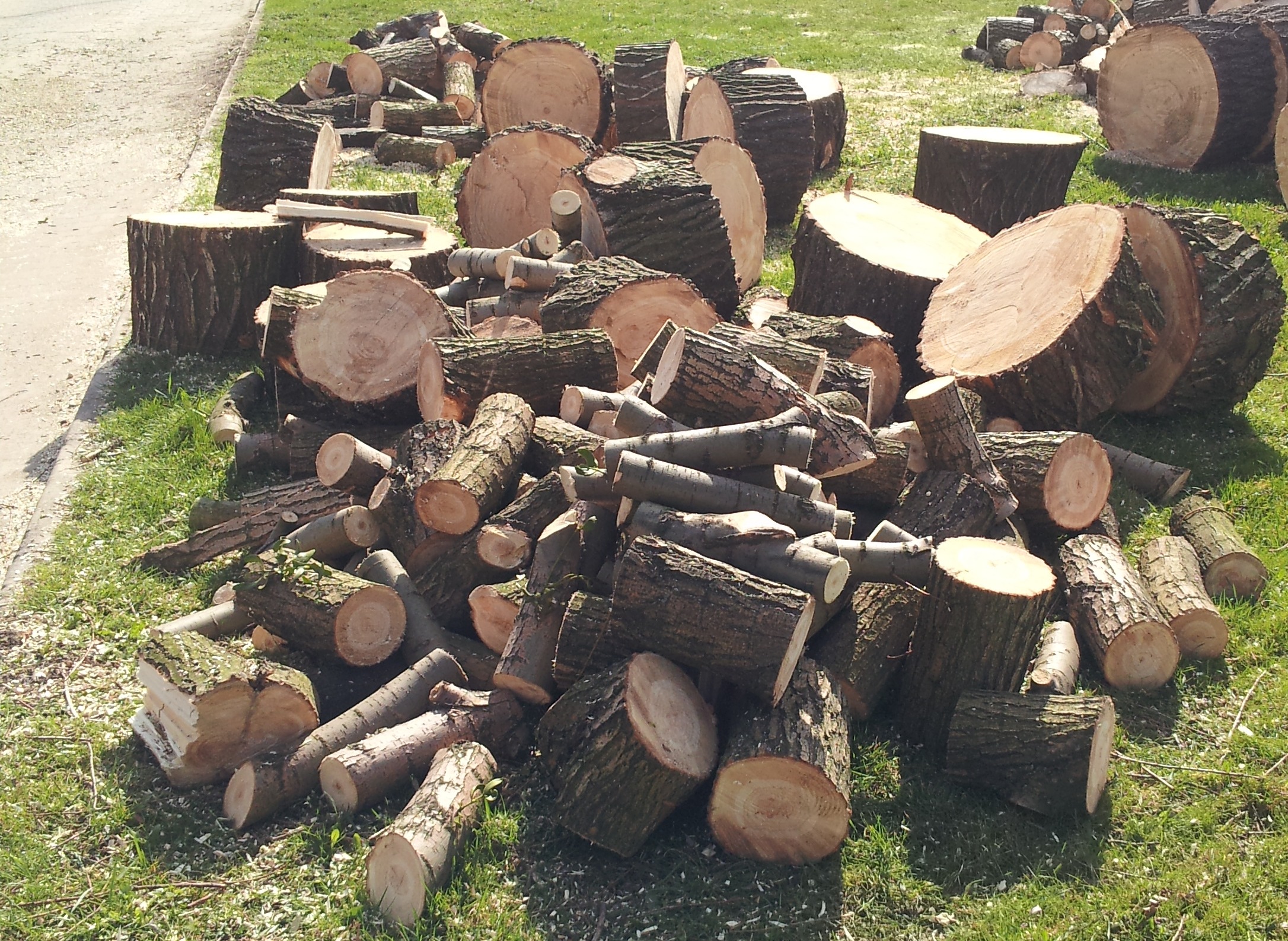 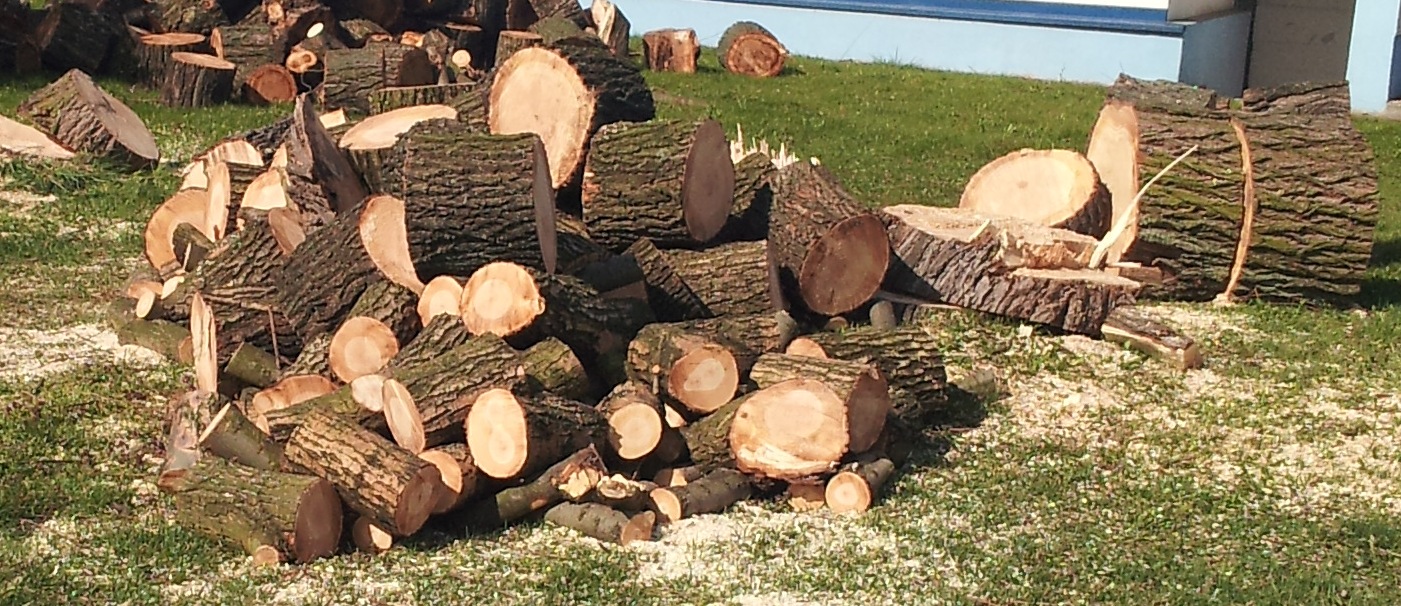 1. Nazwa i siedziba:Zakład Wodociągów i Kanalizacji Sp. z o.o.47-400 Racibórz, ul. 1-go Maja 82. Forma i miejsce składania ofert: Ofertę należy złożyć w zamkniętej kopercie. Koperta powinna być zaadresowana na adres Sprzedającego z oznakowaniem „Oferta kupna drewna pochodzącego z wycinki (wierzby kruchej i topoli)  w ilości ok. 12m3 - Nie otwierać przed  dniem 16.05.2014r. do godziny 8:15”.Każda koperta powinna być opatrzona nazwą i dokładnym adresem oferenta. Ofertę należy przygotować na odpowiednim formularzu dostępnym na stronie www.zwik-rac.com.plOfertę wraz z kserokopią dowodu osobistego (a w przypadku, gdy Ofertę składa Firma – potwierdzonym za zgodność z oryginałem wyciągiem KRS) należy złożyć z sekretariacie ZWiK Sp. z o.o.(budynek główny – pierwsze piętro)3. Cena wywoławcza:Zakład Wodociągów i Kanalizacji Sp. z o.o. ustala cenę wywoławczą za drzewo w ilości ok. 12m3, na kwotę 720,00zł. netto ( 885,60zł. brutto). Wszystkie oferty złożone poniżej tej kwoty, zostaną odrzucone. 4. Termin składania ofert:Ofertę należy złożyć do dnia 16.05.2014r. do godziny 8:005. Otwarcie kopert:Otwarcie kopert odbędzie się w dniu 16.05.2014r. o godzinie 8:15 w ZWiK Sp. z o.o. - budynek główny – pierwsze piętro. Obecność oferentów składających oferty na otwarciu ofert jest nieobowiązkowa. 6. Oględziny drzewa:Przed złożeniem oferty można dokonać oględzin drewna. Oględzin można dokonać w dniach roboczych (od poniedziałku do piątku) w godzinach 7:00 – 13:30 .Termin oględzin należy wcześniej uzgodnić z pracownikiem działu zaopatrzenia i administracji – kontakt  32 415 30 33 wew. 256 lub 691 659 706. 7. Wybór ofert i podpisanie umowyZWiK Sp. z o.o. wybierze ofertę tego Oferenta, którego cena będzie równa lub wyższa od ceny wywoławczej. Wynik przetargu uznaje się za ważny po akceptacji Zarządu.Oferent, którego oferta będzie najkorzystniejsza, zobowiązuje się do podpisania umowy kupna/sprzedaży w miejscu i terminie uzgodnionym ze Sprzedającym, nie później jednak niż 7 dni od dnia powiadomienia o wyniku postępowania. Jeżeli Oferenci zaproponują taką sama cenę, wówczas ZWiK Sp. z o.o. ma prawo wybrać ofertę, która wpłynęła wcześniej do sekretariatu lub otworzyć licytację między tymi Oferentami. O terminie i warunkach licytacji Sprzedający powiadomi Oferentów pisemnie lub telefonicznie.Oferent odbierze przedmiot zamówienia po podpisaniu umowy kupna/sprzedaży oraz dokonaniu wpłaty ceny oferty w kasie Spółki.Kupujący pozostaje związany ofertą przez 30 dni, licząc od dnia jej otwarcia.                                                                        Zatwierdził:                                                                       Krzysztof Kubek – Prezes Zarządu                                                                         Maria Ostachowska - ProkurentZałącznik nr 1 – Formularz ofertowo – cenowyZałącznik nr 2 – Wzór umowy kupna/sprzedażyRacibórz, dn. 30.04.2014r.                                                                                                   